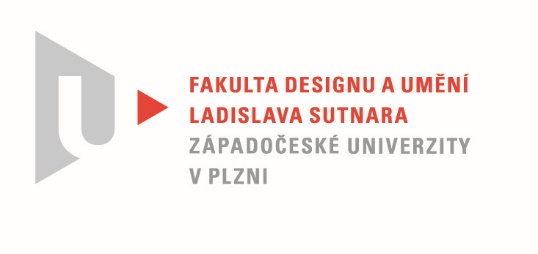 Protokol o hodnoceníkvalifikační práce Název bakalářské práce: KOLEKCE HLEDAJÍCÍ NOVÉ NETRADIČNÍ FORMY VYPLÝVAJÍCÍ ZE STŘIHOVÝCH A KONSTRUKČNÍCH MANIPULACÍ.Práci předložil student:  Josefina RICHTEROVÁStudijní obor a specializace: Fashion designHodnocení vedoucího prácePráci hodnotil: Doc. akademický malíř Helena KrbcováCíl práceDeklarovaný cíl práce byl formálně naplněn a kvalita výstupu odpovídá obvyklým požadavkům na úroveň zpracování bakalářské práce.Stručný komentář hodnotiteleAutorka předložené práce nachází svoji inspiraci v optických změnách, které mohou vznikat vlivem různých poruch vidění. Toto využila pro tvorbu vlastní grafiky a pro potisk svrchních textilií vatovaných oděvních modelů. Tisky tvoří kompozice zmnožených lineárně vyjádřených postav a detailů figury, které jsou komponovány přímo do střihu oděvů. Zhotovila kolekci tří tvarově nadsazených modelů bundy, vesty a pláště, unisex využití. Převážně bílý základ pro potisk dává práci estetickou čistotu. Samotné modelování oděvů nevystihuje přímo střihové manipulace, jak je v zadání, spíše se jedná o volně tvarované jednoduché plošné formy. To je ale v souladu s technologií vatování, která příliš modelování nedovoluje.Fotografie zvoleným prostředím ani konkrétními záběry, bohužel, nepodporují vlastní námět práce, ani dostatečně nevyjadřují atmosféru a záměr. Fotografie oděvy v jejich tvarech dostatečně ani nedokumentují.Vyjádření o plagiátorstvíKolekce je autorská a nejedná se o plagiátorstvíNavrhovaná známka a případný komentářVýborně – velmi dobřeDatum: 18. 5. 2022					Doc. akademický malíř Helena KrbcováTisk oboustranný